土曜学習　「わがまち　多治見大好き講座」９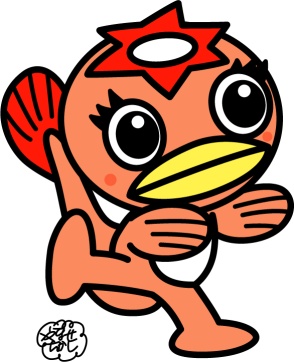 ２月「多治見子ども議会」参加者募集継続のお知らせ　　　　　　　　　　　　　　　　　　　　　　　　　　　　　－　申込み，受け付けています　－平成２８年１２月多治見市教育研究所２月の土曜学習「わがまち 多治見大好き講座」『多治見子ども議会』の参加者募集を継続しています。本年度，最終の講座で，小学校４年生から中学３年生が対象です。参加を希望される方は，下記要領にしたがってお申込みください。インターネットを使っての申込みもできます。パソコンやスマートホン，インターネットにつながる携帯電話をお持ちの方は，是非ご利用ください。申込み，待っています。記１　対　　　象　　多治見市在住 小学校４年～中学校３年　　　※　無料です。2　申込方法　 インターネット，電話（２３－５９２０）または，FAX（２３－５９２１）にて多治見市教育研究所までお申し込みください。＜インターネットでのお申込み＞・教育研究所のホームページに申込フォームへのリンクを貼っておきます。そちらから，申込フォームへ移動してください。 　多治見市教育研究所ＵＲＬ　　http://school.city.tajimi.lg.jp/kyoiku/ 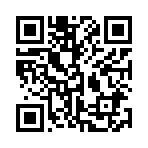 ・ 一人ずつ申し込んでもらうことになりますが，兄弟姉妹は組にして抽選します。・このＱＲコードからは，直接，申込みフォームへ移動できます。ここからは申し込めない携帯電話も一部ございます。その場合は，電話または， FAXでお申込みください。3　講座内容   【講座番号９】　２月１８日(土)　　　多治見子ども議会　　－ 住みやすいまちを作るしくみを体験しよう －※　質問者に申し込む人は，打ち合わせ会の日程を確認してください。※　12月２９日～１月３日の間は，閉庁しておりますので，電話申込みはできません。内　容時刻・会場対象・募集人員持ち物等議場を見学したり，説明を聞いたりして多治見市議会の仕組みを学びます。希望者の中の何人かは実際に市の各部長に質問をし，みんなで議員席に座って市からの答弁を聞く計画です。ふだんはできないことばかりです。みんなと議場の雰囲気を味わいませんか。９：0０～１１：30〈受付８：４５〉多治見市役所本庁舎　（多治見市議会　議場）小４～中３２４名・筆記用具担当課多治見市教育研究所　担当　宮島　敦子　 TEL　２３－５９２０